AIR  FORCE SCHOOL , BAMRAULI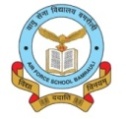 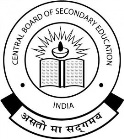 MONTHLY  SPLIT- UP SYLLABUS (2021-2022)CLASS : 5                                                                                                                                   SUBJECT: ENGLISHAIR  FORCE SCHOOL , BAMRAULIMONTHLY   SPLIT- UP SYLLABUS (2021-2022)CLASS : 5                                                                                                                                   SUBJECT: ENGLISHS. NO.MONTHNAME OF THE BOOKLESSON NO.  NAME OF THE LESSON1.APRILAlive Course BookAlive Literary ReaderAlive Grammar & Compo.L-1L-2L-1L-1L-2L-3                -Chuskit  Goes to  School-Unusual Sports-The White Elephant       -Noun and its kind       -Noun- Singular & Plural-Noun- Gender2.     MAYAlive Course BookAlive Grammar & Compo.L- 3  L-12  L-14         L-16-The Victor-Simple present and present cont.-Simple past and past cont.-Simple Future and Future cont    3.     JUNEAlive Course BookAlive Literary ReaderL-4L-2-Trapped- Do Not Be Afraid of the Dark    4.    JULYAlive  Course BookAlive Literary ReaderAlive Grammar & Compo.( Periodic Test -1)L-5L-6L-3L-7         L-8         L-13         L-15-Underground-Chipko  Takes Root-If I were Brave -Adjectives-Adjectives: Degrees of comparison-Present Perfect Tense- Past Perfect Tense5.AUGUSTAlive Course BookAlive Literary ReaderAlive Grammar & Compo.         L-7L-4         L-17         L-18           L-30         L-31-Awareness About Our Environment-Christmas WonSubject with verb agreement-Adverbs- Paragraph Writing-Letter Writing6.SEPTEMBERAlive Course Book( Half Yearly Examination)         L- 8         L-5                - Thunder  and  Anansi-Something Told The Wild  Geese-Revision work S. NO.MONTHNAME OF THE BOOKLESSON NO.  NAME OF THE LESSON1.OCTOBERAlive Course Book Alive Grammar & Compo.        L-9        L-21          L-22        L- 4 -The Wizard of Oz- Direct and Indirect Speech-Punctuation and Capital Letters-Nouns: Possession2.NOVEMBERAlive Course BookAlive Literary ReaderAlive Grammar & Compo.        L-10L- 11        L-6        L-7        L-5        L-10        L-11         L-19- Paper  Boats-The Happy Prince-Theseus and the Minotaur-The Railway Children- Subject and Predicate-Articles- Verbs-Prepositions    3.DECEMBERAlive Course BookAlive Literary  ReaderAlive Grammar & Compo.( Periodic Test – 2 )L- 12        L-8        L- 6- Dressing Up for Space-The Fisherman- Kinds of Sentences    4.JANUARYAlive  Course BookAlive Literary Alive Grammar & Compo.        L-13        L- 9        L- 9        L- 20        L-23- Sailing Out to Space-First Day on The Mountain- Pronoun- Conjunctions-Grammar  on the Go5.FEBRUARYAlive Literary Book         Alive Grammar & Compo.         L- 10         L-24         L-32         L-33         L-34-The Little Land-Words : A Mixed Bag-Essay and Autobiography-Story Writing-Diary Entry-Revision6.MARCH(Annual Examination)-Revision